          桃園市蘆竹區戶政事務所受理案件證明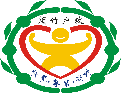           暨處理流程、期限、查詢進度方式告知單一、□臺端申請逕遷戶所1案，符合申請規定，本所業已受理，收文日期及      案件編號詳如背面記載。    □臺端申請逕遷戶所1案，因被申請人全戶遷離戶籍地址未逾法定申報      期限3個月又30日，未免臺端往返奔波申請，本所先予受理，收文      日期及案件編號詳如背面記載，俟屆滿3個月又30日（   年   月          日）後始依下列程序辦理。□臺端申請逕遷戶所1案，因未提供被申請人全戶遷離戶籍地址已逾法  定申報期限3個月又30日以上之證明文件，本所先予受理，收文日期及案件編號詳如背面記載，請於10日內補正，逾期未為補正，將依規定自申請日起算至   年    月    日後始依下列程序辦理。二、本案處理流程及期限如下（不含依案情需要請示或查證之時間）：（一）處理流程：收件 → 查詢入出境記錄 → 查詢健保資料 → 派員      查證居住事實（視案情需要）→ 掛號書面通知被逕遷人（請勿代      收）→ 逕遷至戶所 → 書面通知申請人。（二）處理期限：約30天。三、全案預定於    年   月   日辦理完成並以電話或簡訊及書面通知    申請人。四、本案承辦人為林小姐，台端如有疑義可親洽或電洽承辦人，如需查    詢申辦進度，可透過下列方式辦理: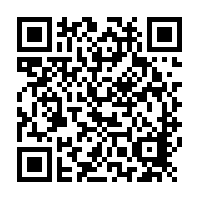 （一）親洽本所（請服務台人員引導）（二）透過電話03- 3226227轉分機219（三）至本所網站http://www.luzhu-hro.tycg.gov.tw      首頁 → 便民服務 → 案件進度查詢 →      輸入姓名及身分證號碼末5碼 → 查詢。     案件進度查詢QRcode                  申請人簽名或蓋章:  受理人蓋章:本件管考記錄:網站登錄(處理中)及日期:承辦人結案發文日期:結案通知日期: □電話 □簡訊 □書面郵寄    網站登錄(已結案)及日期:其他註記: